File ↕Rank ↔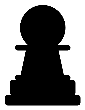 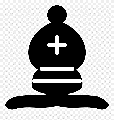 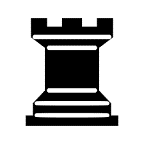 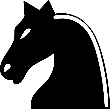 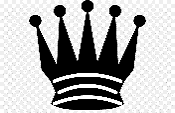 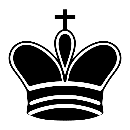 Starting Position            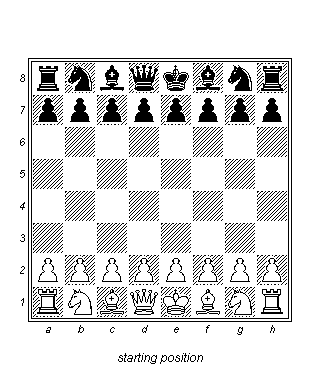 Files run up and downRanks run side to sideWhite on ranks 1 & 2Black on ranks 7 & 8Each square has a coordinate: a1, c4, h8Use ranks and files to advance your gameUse ranks to develop your piecesUse files to get them into positionWhite starts gameMoving the PAWNThink of your Pawns as a marching army, moving in formation up the boardPawns don’t retreat; they move 1 square, forward onlyA Pawn may move 1 or 2 squares when first movedPawns capture diagonallySpecial PAWN MovesPawn PromotionWhen a Pawn reaches the other side of the board, it becomes a stronger piece: Bishop, Knight, Rook or, most commonly, a Queen. En Passant If your opponent moves a pawn two squares, in an attempt to pass the square where your pawn would be able to take it, and arrives alongside your pawn, you may take the pawn as if they had moved it only one square, only on your next turn.Moving the BISHOPBishops move diagonally, forwards or backwardsBishops always stay on their starting color: one moves along light squares, the other moves along dark squaresMoving the ROOKRooks move in straight lines, either side to side or up and down the boardRooks, like the Bishop and Queen, may move as many squares as desired or permitted; if they bump into or capture another piece they must stopMoving the KNIGHTKnights move in the shape of the letter “L”Either up 2 and over 1 or up 1 and over 2The Knight is the only piece that can jump over other pieces Moving the QUEENQueens move in straight lines, like Rooks, and diagonally, like BishopsThe Queen is your most powerful piece, yet not all powerful, for instance, she cannot move like a KnightMoving the KINGThe King moves in any direction, only one square at a timeYou cannot move your King into danger, or checkYou never capture, or remove the King from the boardKings cannot be next to each otherStarting Position            Files run up and downRanks run side to sideWhite on ranks 1 & 2Black on ranks 7 & 8Each square has a coordinate: a1, c4, h8Use ranks and files to advance your gameUse ranks to develop your piecesUse files to get them into positionWhite starts game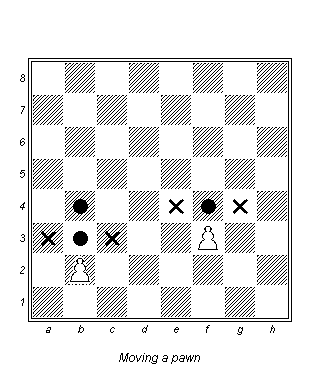 Special PAWN MovesPawn PromotionWhen a Pawn reaches the other side of the board, it becomes a stronger piece: Bishop, Knight, Rook or, most commonly, a Queen. En Passant If your opponent moves a pawn two squares, in an attempt to pass the square where your pawn would be able to take it, and arrives alongside your pawn, you may take the pawn as if they had moved it only one square, only on your next turn.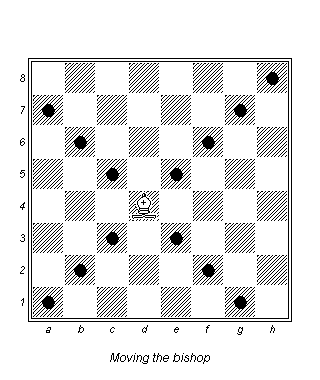 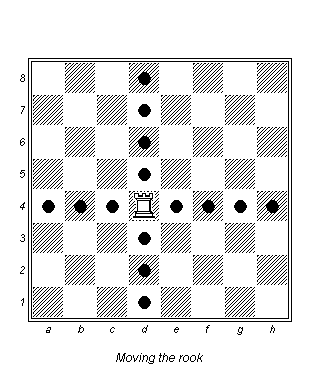 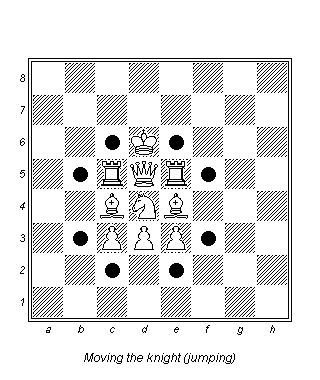 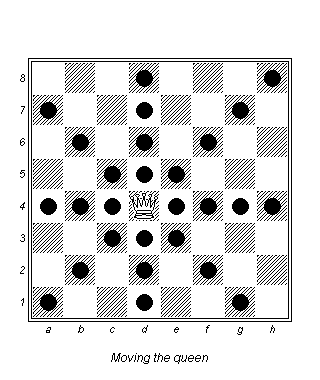 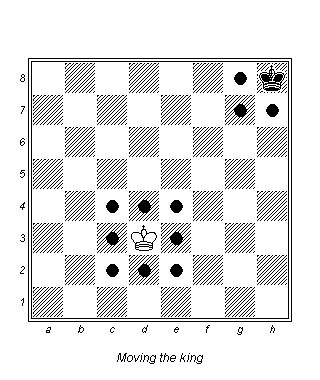 CHESS ETIQUETTEPractice good sportsmanshipIntroduce yourselfShake hands at the start of the gameBe respectful of your opponentDo not make noise or distract themDo not taunt or intimidate your opponentShake hands at the end of the gameBe a graceful winner or dignified loserPOINT VALUES & SYMBOLS OF PIECES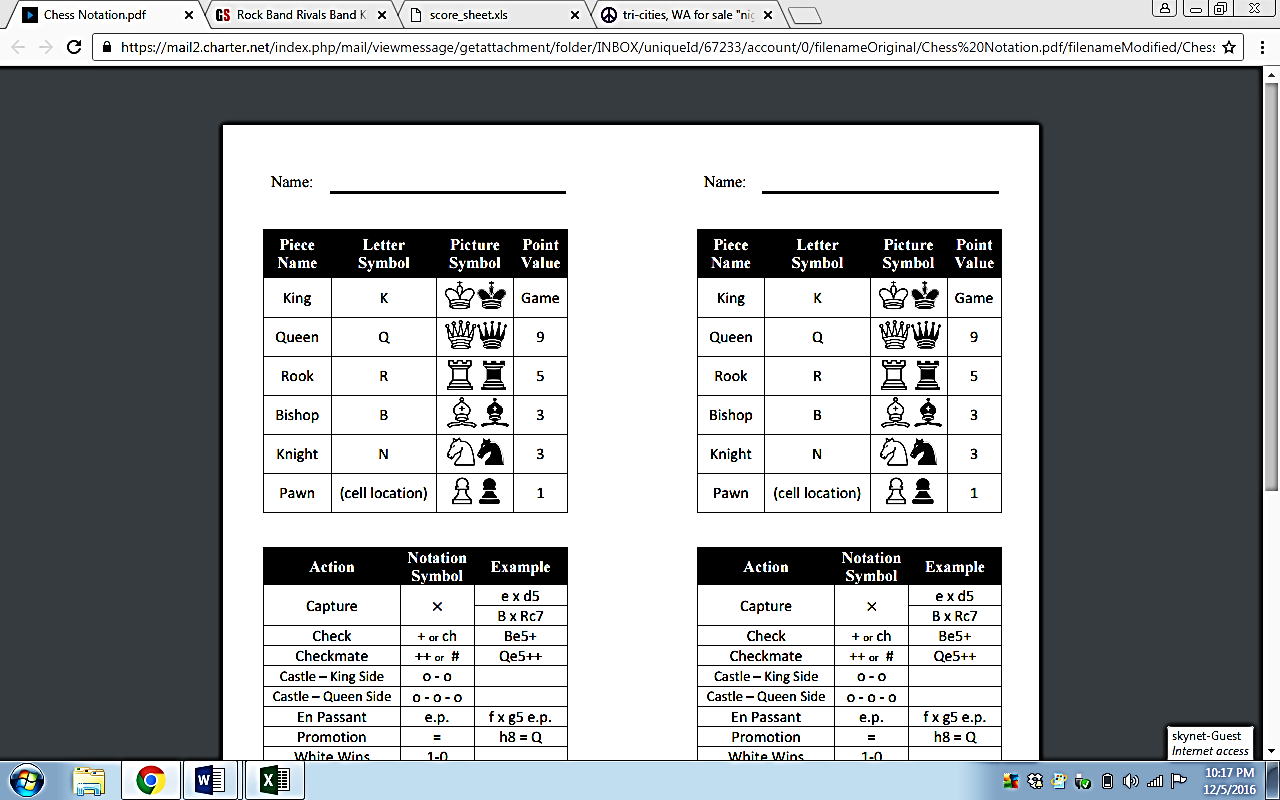 CHECK / CHECKMATE / STALEMATEThe King is in CHECK when in danger, and must get out of danger right away.In order to do this, you can:C – Capture the checking pieceP – Protect your King by blocking checkR – Run away, move to a safe squareAnother way to remember this is:A – Avoid check, run away to a safe squareB – Block check with another pieceC – Capture the piece that has you in checkWhen your King is in CHECK and you cannot do any of these, that is called CHECKMATE and is the end of the game!A STALEMATE occurs when your King is NOT in CHECK and has no safe square to move to, AND you have no other piece(s) that can move.CASTLINGKing moves two squares to either sideRook moves to the other side of the KingYou can Castle King-side OR Queen-sideBeginners are encouraged to Castle their King to safety earlyBe mindful of the timing when you Castle; be careful not to lose position, or sacrifice the development of other piecesAnother benefit to Castling is moving a Rook out of the corner and into the gameTo convey your intent to Castle, it helps to move the King first, then the RookCastling CANNOT be done if:King or Rook has already been movedAll the spaces between the King and Rook                                                           are not emptyKing is in checkKing would move into checkKing would travel through checkOPENING PRINCIPLESControl the Center – At the start of each game, place your Pawns in the center, and focus your attention hereDevelop your pieces quickly – Get your Knights and Bishops out as soon as you can, within the first six or seven moves.Castle early on in the game – Protect your King and, when you move the Queen up, connect your Rooks.Keep your pieces protected – Don’t leave your pieces hanging without protection. Protecting means if your opponent can take your piece, then you can take your opponent’s piece.Things to Think About Each TurnCan I capture a piece for free, meaning I won’t lose the piece I use to capture?Do I have unprotected pieces, ones my opponent can capture for free?Am I a turn or two away from being checkmated, and what can I do about it?